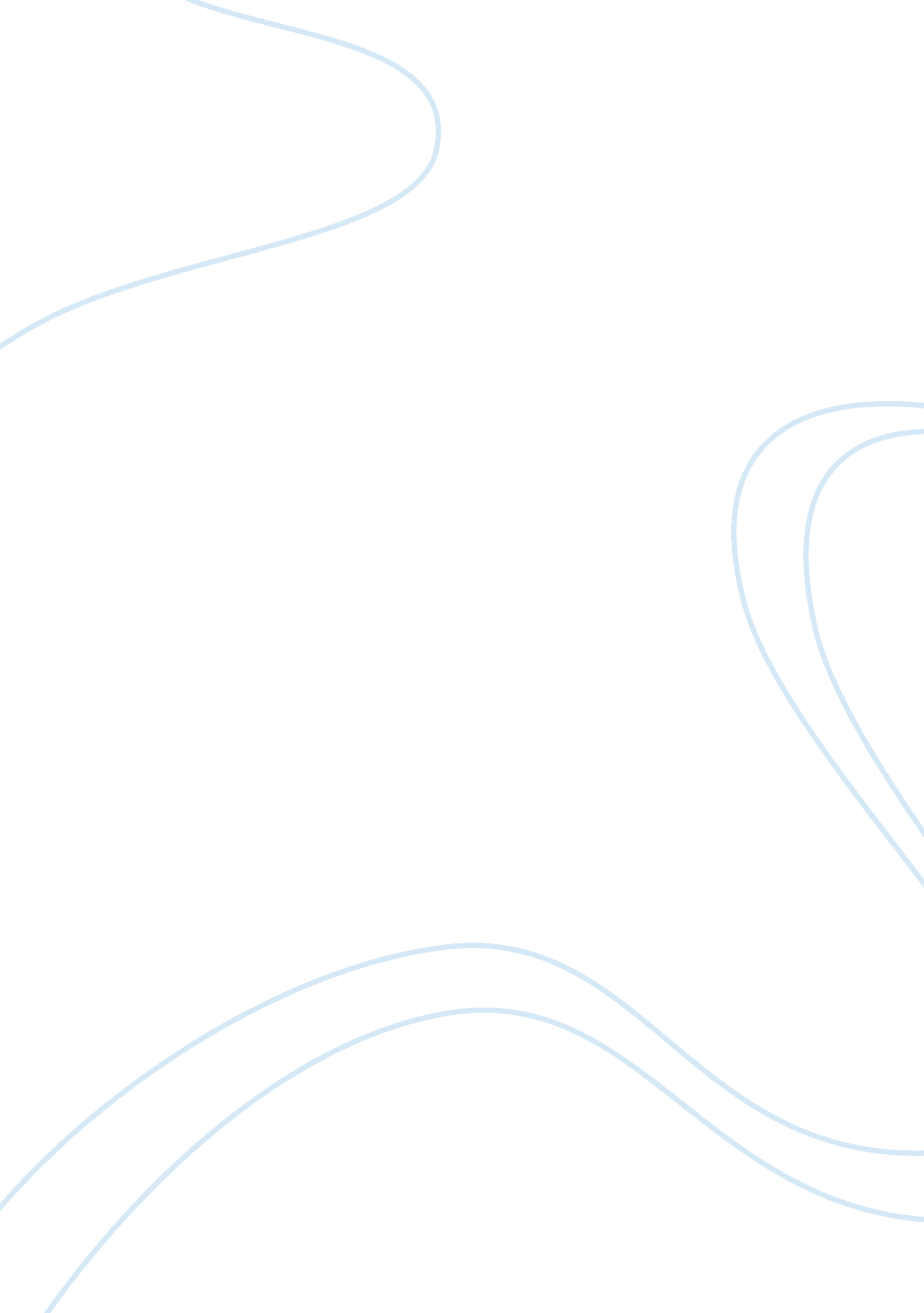 Gangnam style speechLiterature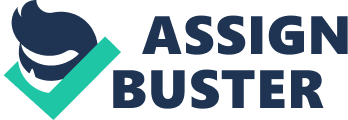 If the phrase “ Oppa Gangnam Style” doesn’t mean anything to you yet, you may want toGoogleit or ask your friends about it, or you’ll be left wondering why everyone is hopping up and down on invisible horses. The combination of catchy riffs and the corny-yet-hip dance moves made themusicvideo by Korean artist Psy (short for “ Psycho”) the most “ liked” YouTube video of all time. Who is this Psy? Where exactly is Gangnam and what is its style? Well, I have all the answers for you. Today, I’d like to share you about Gangnam Style including a man behind Gangnam Style, the meaning of Gangnam Style, and its achievements. First, a man behind gangnam style. Park Jae Sang, known as PSY, is a Korean hip hop artist under YG Entertainment. He debuted in January 2001 with his full-length album titled " PSY... From the Psycho World! ", for which he later had to pay fine due to accusations saying that the album contains " inappropriate contents". Since then PSY has become a controversial artist as his second album was even banned in 2002. However, he gained much fans with his style of music. He is especially popular for his sense of humor. In summer 2012, PSY launched himself into an international stardom through " Gangnam Style," the song that he wrote, composed and produced by himself. The term “ Gangnam Style” was listed in Time's weekly vocabulary list as a manner associated with lavish lifestyles in Seoul's Gangnam district. Gangnam is the area where rich and fashionable young people get together. This song describes a guy who wants to be cool and stylish like a typical Gangnam person, but eventually fails. Psy said in aninterviewthat he intended a twisted sense of humor by claiming himself to be " Gangnam Style" when everything about the song, dance, looks, and the music video is far from being such a high class. “ People who are actually from Gangnam never proclaim that they are—it's only the wannabes that put on these airs and say that they are " Gangnam Style"—so this song is actually poking fun at those kinds of people who are trying so hard to be something that they're not. ” - Psy. Now we know about Psy and Gangnam Style more, right? Third, let’s talk about the achievements of the song and its accompanying music video " Gangnam Style" was recognized by Guinness World Records as the most " liked" video in YouTube history and won Best Video at the MTV Europe Music Awards. The song reached the number one position in more than 30 countries including Canada, France, Germany, and the United Kingdom. As if that’s not enough, Psy himself visited the U. N. and taught Gangnam Style dance moves to Secretary General Ban Ki-moon. Together, they rode invisible horses. According to the United Nations, PSY has become an " international sensation" through his song " Gangnam Style Psy is far from the word “ handsome” but he chose not to have a plastic surgery. He had kind of a tough run to this point. As we all know that Korean music is exceptionally focused on looks, and Psy is not a good looking guy, so he had to work his way to the top. It took him six albums to become a superstar. I admire Psy a lot because he is true to himself. He reminded me of Sebastian's line in The Little Mermaid that " You got your own style, now let it come through. And remember no matter what, you got to be you. " 